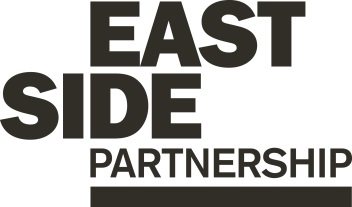 Job Description							ESP/ESGCPO19Project: EastSide GreenwaysJob Title: Community Project OfficerLocation: EastSide Partnership, Avalon HouseReports to: EastSide Greenways ManagerTerms and conditionsSalary: Starting on NJC Point 19, on a scale of points 19–25, currently £24,799 - £28,785, + 7.5% pensionContract: This is a permanent post. Job subject to 6 month probation period with a full role review after 2 years.Holidays: 25 days per year plus statutory holidays.Hours of work: 37.5 hours per week but willingness to work flexible hours including evenings and weekends is essential.The following gives an indication of the current main duties and responsibilities of the post. The post holder will be expected to work flexibly and carry out any other duties appropriate to the role which may reasonably be required from time to time.Main Purpose of JobThe main purpose of this role is to:Support the EastSide Greenways Manager to deliver the Connswater Community Greenway strategic objectivesCarry out effective engagement with the community and stakeholders in relation to the Connswater Community Greenway and the potential wider network of EastSide GreenwaysSupport the successful delivery of an annual animation programme of exciting, welcoming and fun events and activities which make a positive difference to the east Belfast communitySummary of responsibilities and personal dutiesAssist in the delivery of projects and campaigns to promote and encourage community ownership, youth engagement, environmental consciousness and healthy lifestylesAssist in the preparation, delivery and monitoring of an annual animation programme of events and activities for local residents and visitors Develop creative and effective ways to work with the ‘Greenway community’ as a beneficial resource for businesses, schools, colleges, residents and community groupsSupport the management of a team of Greenway Leaders and Volunteers to include work schedules, training and developmentEnsure that all delivered programmes comply with relevant legislation, health and safety requirements including risk assessment and current best practiceDeal with and investigate complaints and queries as they arise providing effective customer service and providing solutions where appropriateRepresent the project at relevant forums and networks to build relationships with our stakeholders and share relevant informationCarry out presentations to local stakeholders using excellent communication skillsComplete funding applications to support the delivery of relevant programmesUndertake other duties relevant to the role including:Provide day to day project administration and supportManage relevant and appropriate resources and equipmentWork alongside communications staff at EastSide Partnership and Belfast City Council to ensure that all activity is marketed and promoted to maximise participationReport against objectives to ensure outcomes are being met and that monitoring and evaluation is undertakenAct in accordance with EastSide Partnership’s policies and proceduresUndertake such other relevant duties as may from time to time be requiredPerson Specification					ESP/ESGCPO19Equal Opportunities Monitoring Form	 ESP/ESGCPO19Ref No: ESP/ESGCPO19		Private & ConfidentialWe are an Equal Opportunity Employer. We do not discriminate on grounds of religious belief or political opinion. We practice equality of Opportunity in employment and select the best person for the job.To demonstrate our commitment to equality of opportunity in employment we need to monitor the community background of our applicants and employees, as required by the Fair Employment and Treatment (NI) Order 1998.Regardless of whether we practice religion, most of us in Northern Ireland are seen as Catholic or Protestant. We are therefore asking you to indicate your community background by ticking the appropriate box below.I am a member of the Protestant community 			I am a member of the Roman Catholic community		I am a member of neither the Protestant nor RomanCatholic community							Please indicate whether you are:			Female									Male		If you do not complete this questionnaire, we are encouraged to use the “residuary” method, which means that we can make a determination on the basis of personal information on file/application form.Note: It is a criminal offence under the legislation for a person to “give false information in connection with the preparation of the monitoring return”.Application Process					 ESP/ESGCPO19ApplicationCompleted applications must arrive by 12pm on Wednesday 13th November 2019Applications will only be accepted by email to gillian@eastsidepartnership.com and will be acknowledged by email. If not acknowledged please contact Gillian on 028 9046 7902Application MUST be by letter outlining how you meet all of the criteria in the person specification. The letter must be no longer than 2 x A4 pages, minimum font size 11. You may also include a CV (max 2 x A4 pages, minimum font size 11) but please ensure that if you enclose a CV, you cover how you meet all criteria as detailed in the person specification, in your letterTo be accepted the application MUST include the monitoring formOnly information contained in the letter and accompanying CV will be taken into account, so please ensure that you include all relevant information. Any content exceeding the 2 x A4 limit will be disregardedWe may only interview those applicants who appear, from the information provided, to be the most suitable in terms of the person specification provided.Equal OpportunitiesEastSide Partnership is an equal opportunities employer. EastSide Partnership does not permit unlawful discrimination of any kind against any person on grounds which include gender, sexual orientation, marital status, religious belief or political opinion, race or disability. Unlawful discrimination is defined as treating a person less favourably than others are, or would be treated in the same or similar circumstances.CanvassingCanvassing in any form will, if proved to the satisfaction of EastSide Partnership, disqualify a candidate for the appointmentInterviewsInterviews will be held on Monday 18th November. Please ensure your availability for interview on this date prior to application, as it will not be possible to arrange an alternative dateJob DescriptionThe duties outlined in the Job Description serve as a guide to the current and major responsibilities of the post. These will inevitably vary as the role develops and the Job Description will be reviewed on a regular basis. Changes will be subject to consultation with the post holder.Background Information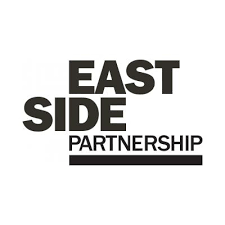 EastSide Partnership is a regeneration charity which delivers a wide variety of projects with a clear mission, ‘to make east Belfast a better place’ for residents and visitors. We work with local councils, statutory agencies, community organisations, elected representatives and businesses to make east Belfast a great place to live, work, visit, invest in and be proud of.Our vision is that east Belfast will be a great place where:Residents enjoy good health and well beingEducation is valued and high standards achievedTourism, arts and hospitality are thrivingEastSide Partnership aims to:Contribute to physical regeneration in east Belfast by developing key properties through EastSide PropertyEnsure the Connswater Community Greenway is developed and maintained as a destination for all and deliver similar initiatives through EastSide GreenwaysDeliver EastSide Arts festivals, community arts project and support local arts groupsFacilitate schools and communities to work together to deliver better outcomes for children through EastSide LearningIncrease visitors to east Belfast and ensure that the potential socio-economic benefits of tourism are maximised at a local level through EastSide TourismDevelop a strategic approach and facilitate campaigns, activities and events to alleviate the effects of poverty in east Belfast through the Scaffolding ProjectFor more information please visit www.eastsidepartnership.com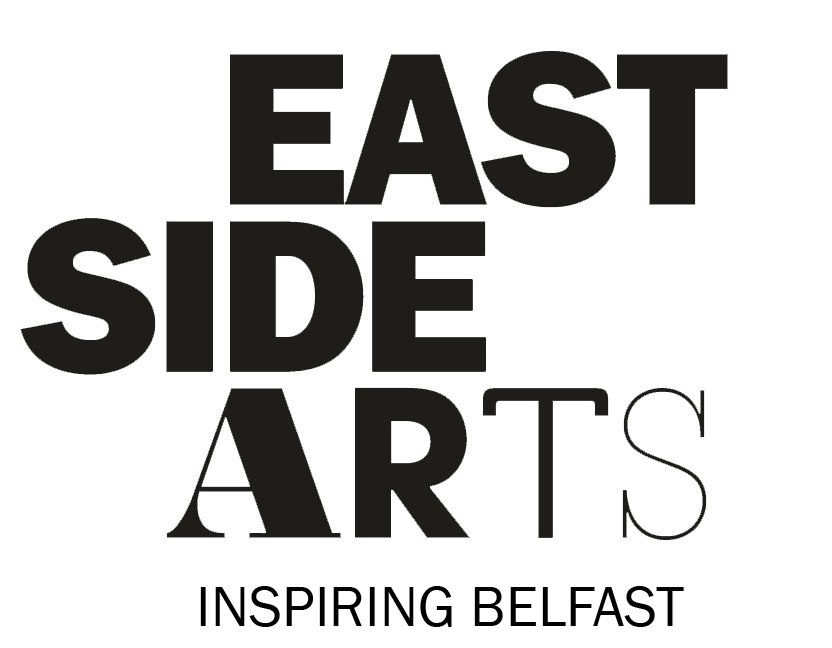 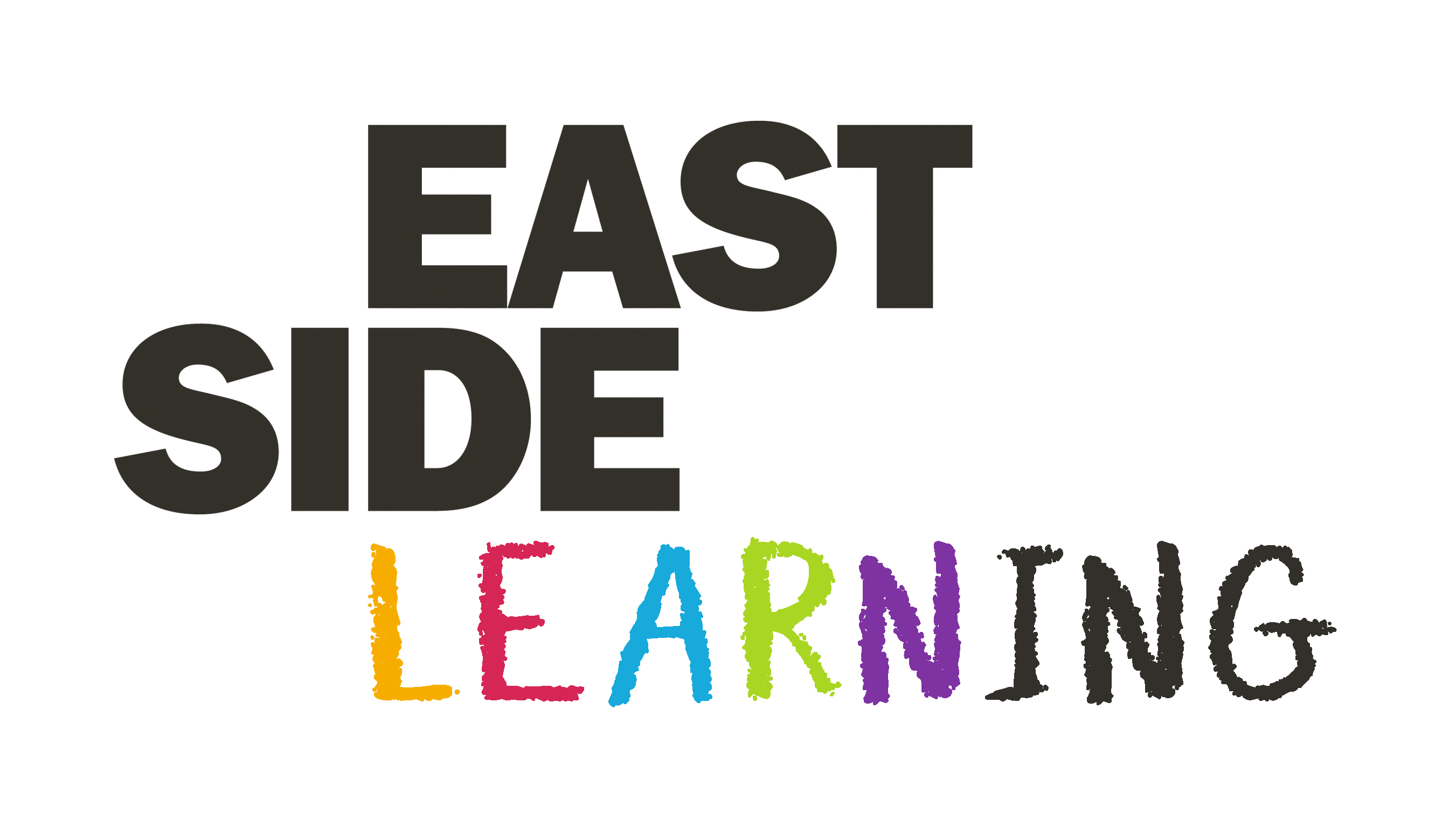 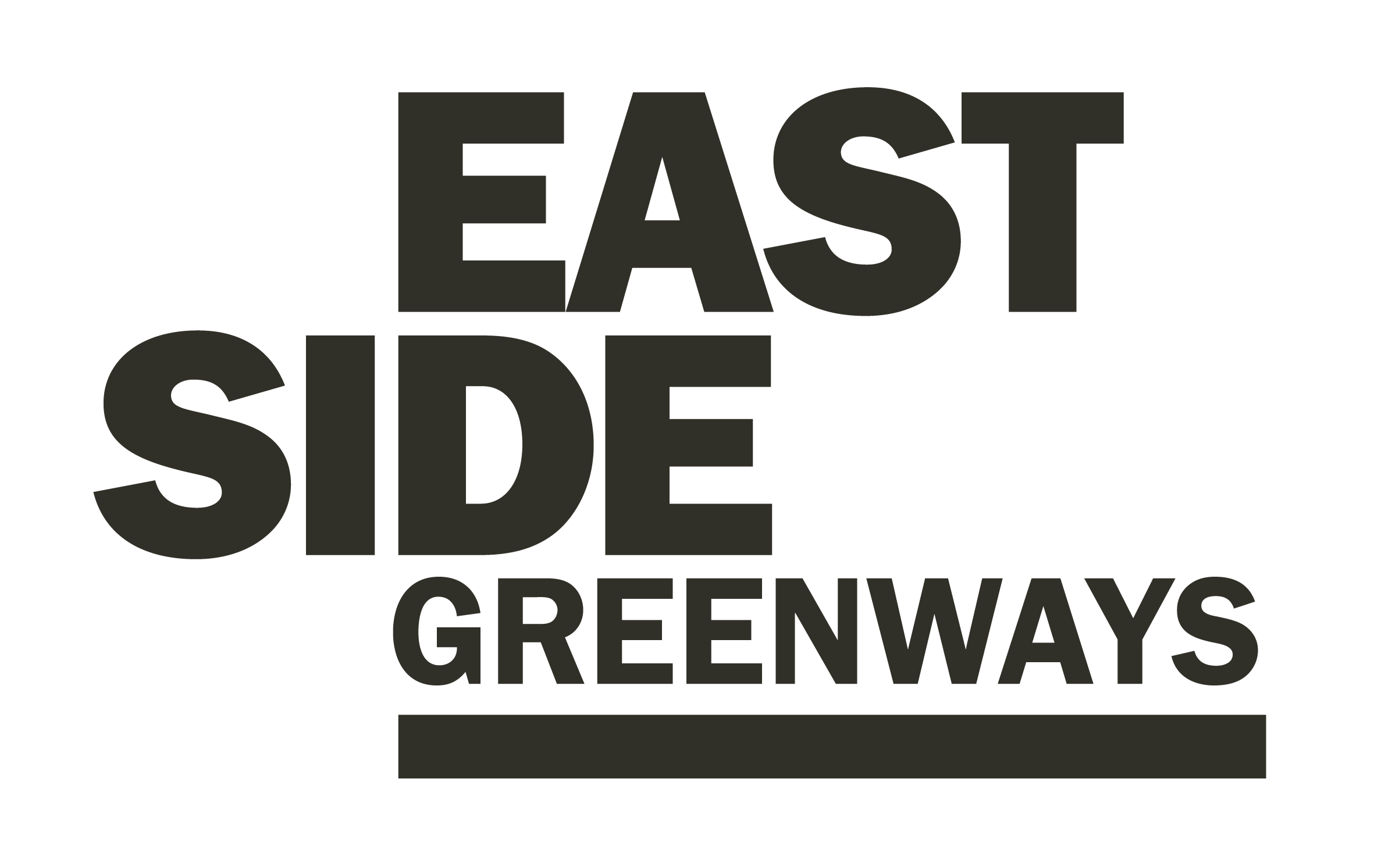 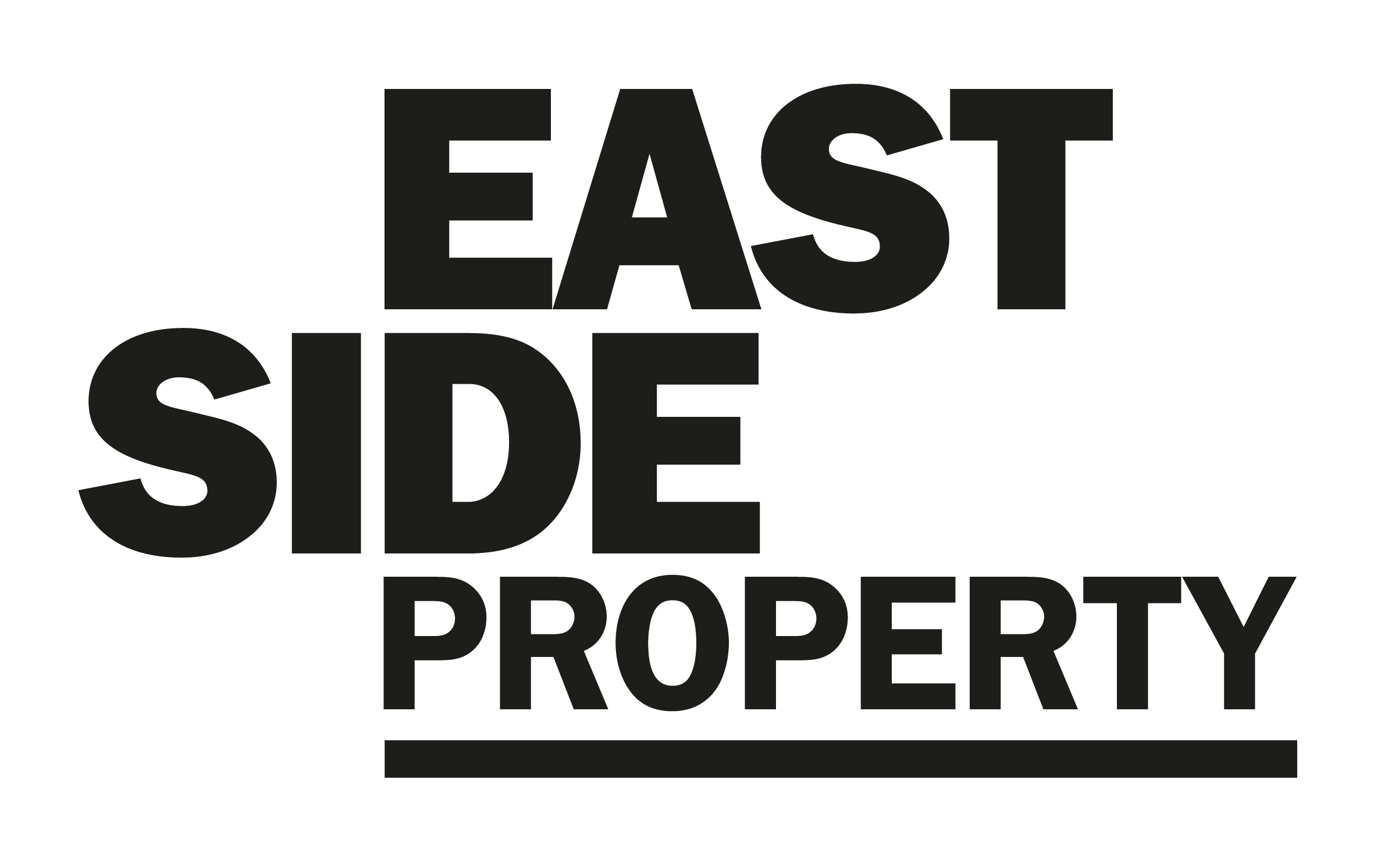 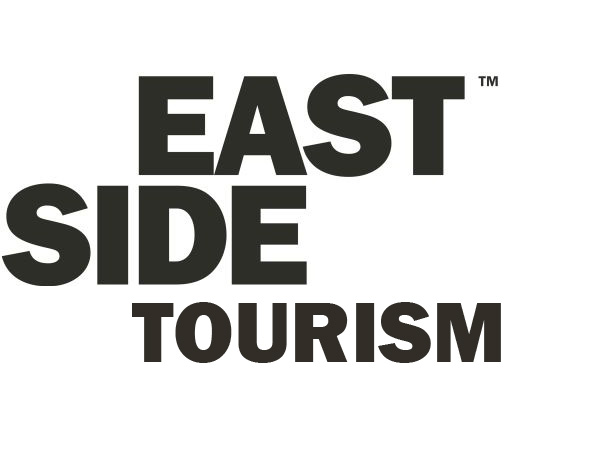 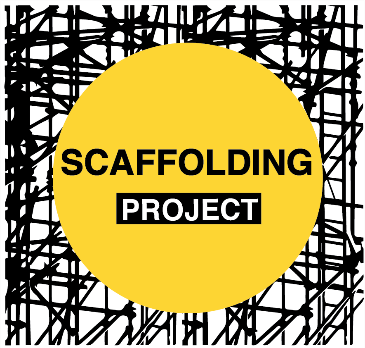 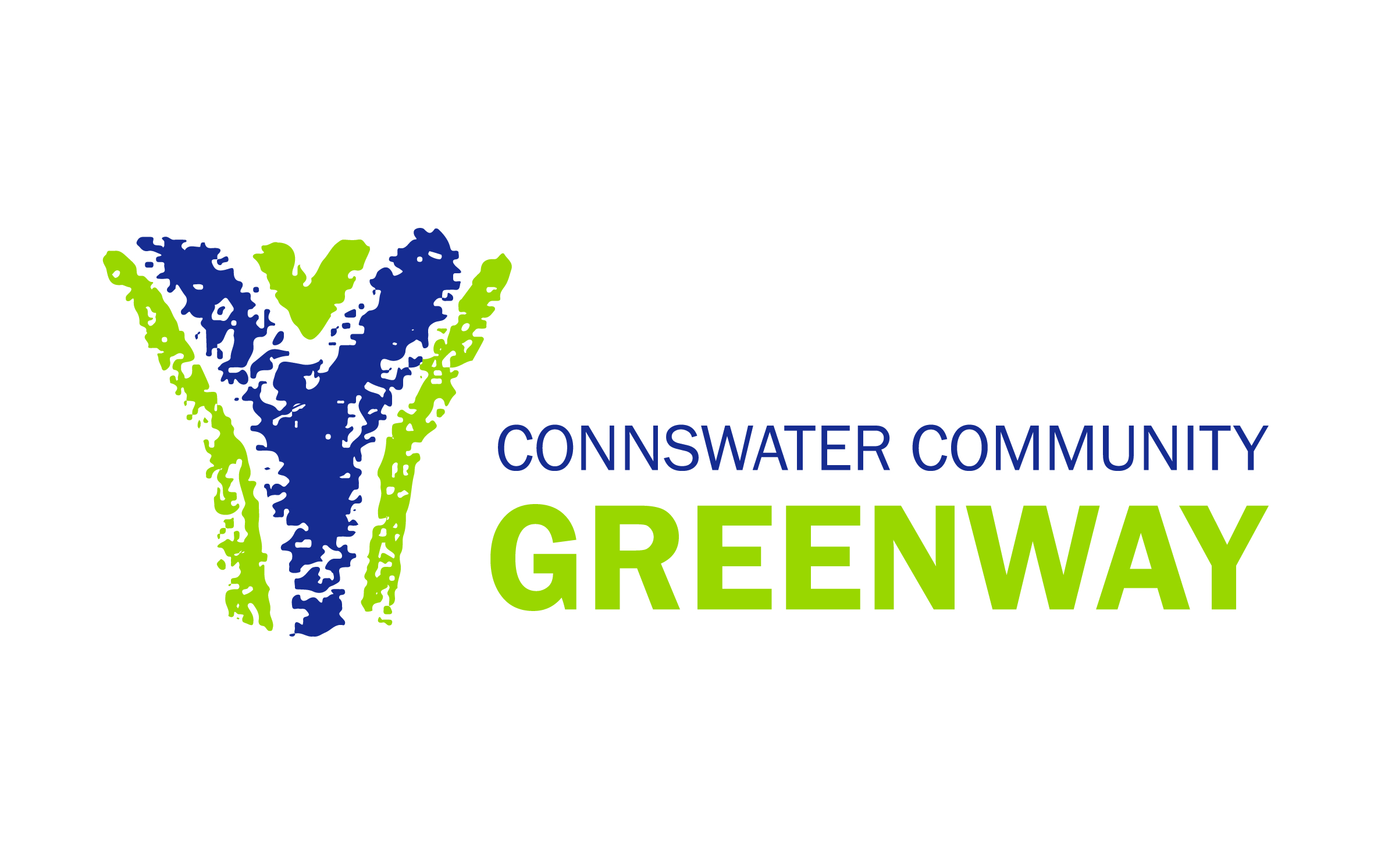 EastSide Greenways was launched in October 2019 to build on the success of the Connswater Community Greenway as well as reflecting the wider scope of work for the organisation.The EastSide Greenways concept plan has the potential to;Identify potential greenway routes in addition to the current Comber and Connswater Community GreenwaysIdentify existing links that could be enhancedIdentify potential new linkages that would enhance accessibility across the networkHighlight the proximity of the network to existing community facilities and other destinationsDevelop the relationship of communities to the networkDevelop network ‘hubs’ such as C.S. Lewis SquareIntegrate the network with other transport infrastructureEncourage linkages with the city centre, Titanic Quarter and other key destinations Integrate the network with wider city and regional cycle and pedestrian network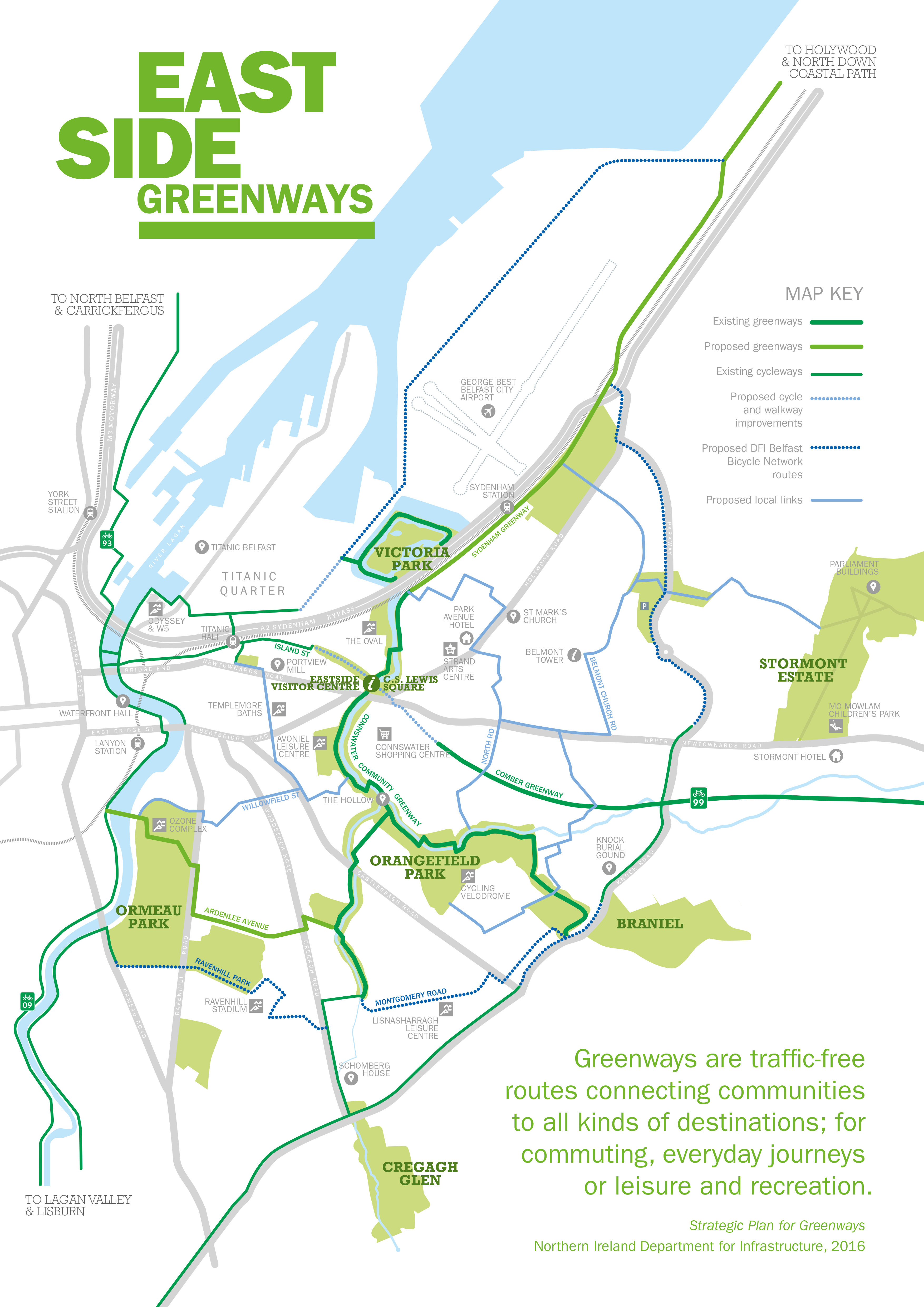 The Connswater Community Greenway (CCG) is a 9km linear park through east Belfast, following the course of the Connswater, Knock and Loop Rivers, connecting the open and green spaces and remediating the Connswater River itself. The Greenway connects the communities of east Belfast and restores the rivers as community assets. It has created vibrant, attractive, safe and accessible parkland for leisure, recreation and community events and activities. Connswater Community Greenway improves the living environment, reinstating a valuable amenity for local people and provides opportunities for improving health and well-being. The CCG acts as a catalyst for physical and economic development and improves access and connections for local communities.The vision for the Connswater Community Greenway is;‘An inspirational living landmark that is well used, vibrant, dynamic and sustainable. An attractive destination of outstanding quality for everyone to enjoy.’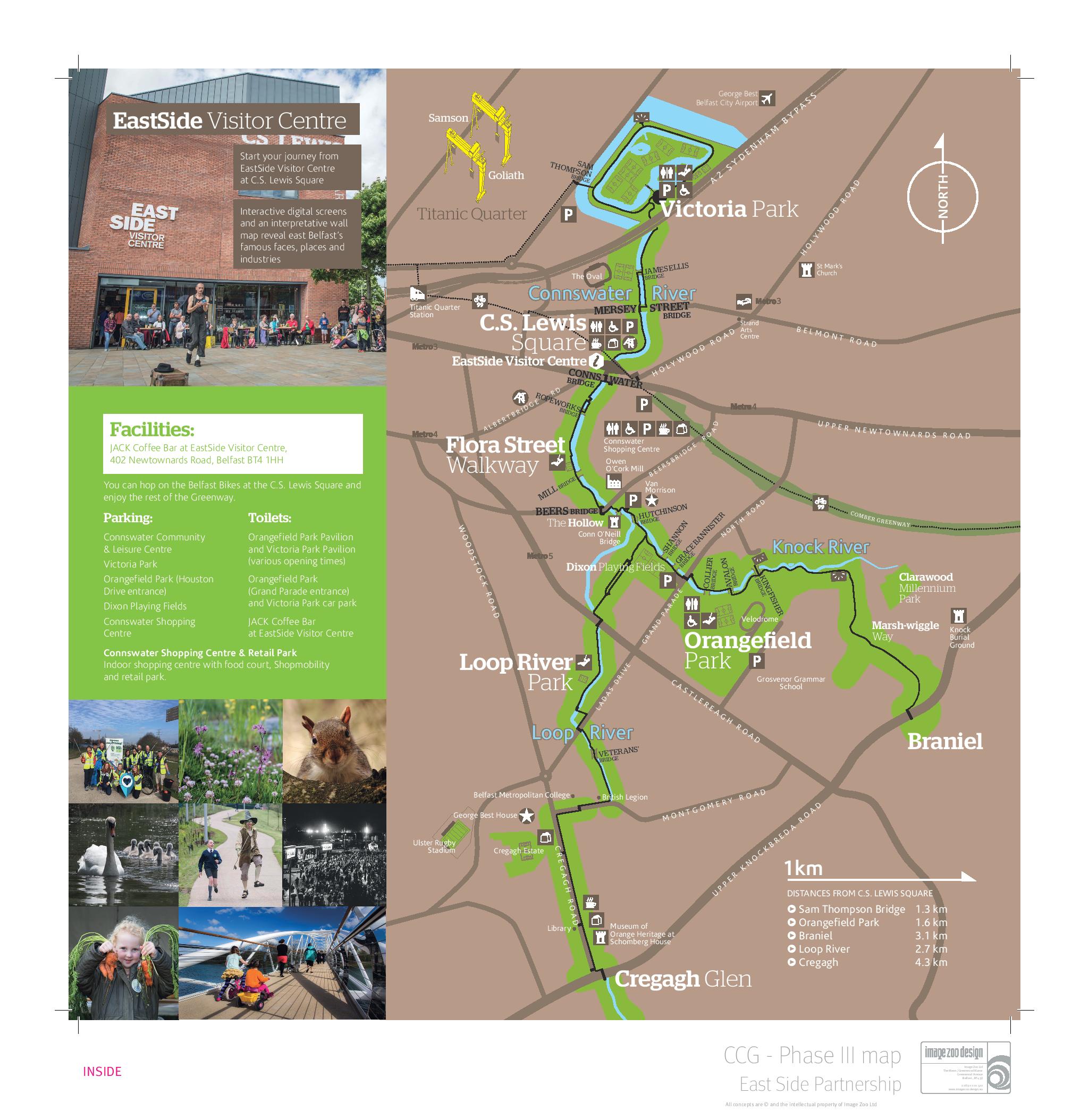 EssentialDesirableExperience- A minimum of 2 years’ experience gained in the last 5 years of;Managing projects/ events/ activitiesCommunity developmentCommunicating and engaging effectively with a diverse range of people at all levels- Experience of;partnership workingmanaging staff and volunteermanaging budgetswriting successful funding applicationsAttainments/ Education- A third level qualification - A management qualification- A recognised qualification/ training in health and safety and/ or risk managementSkills- Ability to establish and maintain excellent working relationships and partnerships with a broad range of stakeholders, individuals and organisations- Ability to be creative, innovative and work on own initiative- Effective organisation skills with the ability to manage and prioritise workload and meet deadlines- Excellent interpersonal and communication skillsDisposition- Well presented & inspires confidence- Self-motivated and initiative taking- Passionate, inspiring and dynamic- Ability to work collaboratively and as part of a team- Flexible and pragmatic- Creative and innovativeKnowledge & Values- Knowledge of Connswater Community Greenway and EastSide Partnership- Commitment to regeneration and a partnership approachCircumstances- Willingness to work flexible hours including evenings and weekends